Euro Connection is the main platform for the co-production of short films. This two-day pitching and networking event aims at fostering partnerships between production companies from Europe and beyond around short film projects. The 12th edition of Euro Connection will take place  on Tuesday 4 and Wednesday 5 February 2020 during the International Short Film Market in Clermont-Ferrand, in association with the Centre National du Cinéma et de l’Image Animée, and with support from the Creative Europe MEDIA sub-programme and the PROCIREP. CALL FOR PROJECTS 2020Deadline for sending European projects : 20 October 2019Co-production and reciprocityCo-production requires time, reciprocity and the sharing of artistic and financial responsibilities. Any producer applying with a project and wishing to develop a successful coproduction will need to: Maintain a good relationship with the author/director in order to jointly welcome and fully trust a foreign artistic and financial partner on board the project. Allow sufficient time for a co-producer to apply for funds in his/her country, before going into production.Be ready to take up the role of potential co-producer themselves.What is Euro Connection ?Euro Connection is designed for European producers, broadcasters, distributors and financial backers looking for international co-production partners or projects. Euro Connection brings together:- 14 European projects that are selected for pitching - A dozen producers invited as part of the Producers Focus - 5 international projects (outside Europe) invited through partnerships- An overall industry audience of 160 producers and production partners from EuropeOur annual call for projects is launched across Europe and results in the selection of 14 projects whose producers are invited to pitch at Euro Connection and network with the participating industry audience of potential co-producers. The event revolves around:- Pitch training workshop (Monday 3 February 2020).- Pitching sessions (Tuesday 4 February).- Facilitated networking for producers and participants.- One-on-one business meetings (Wednesday 5 February).Some 160 industry delegates take part in Euro Connection each year. 87 films were completed, including 44 international co-productions, as a result from the first 10 editions.Taking part in Euro ConnectionI – Pitching a European projectProducers willing to pitch a short film project at Euro Connection and whose company is based in a European country associated to the event must send their application by email no later than October 20, 2019 to the national correspondent in their country (see list below).RequirementsMay apply producers legally based in one of the countries associated to Euro Connection 2020 (see p.7).All projects must match the following criteria: - The project is a short film (animation, fiction, creative documentary).The duration does not exceed 40 minutes.The project must have partial funding* granted by an external source (third party organisation).The producer intends to develop the film as an international coproductionShooting or production shall start no earlier than June 2020.* Partial funding here means financial support secured towards the development or production of the project. It must have been granted by a third-party organisation (i.e: script development grant, production fund, state or local government support, investment from a broadcaster, prize money from a foundation or contest, etc.).In-kind contributions or investment share from the original production company are not considered valid as acquired partial funding in the respect of this selection process.  No minimum amount or percentage is required. Projects can indifferently be in an early or advanced stage of funding. Any producer applying with a project formally commits to attend Euro Connection in person in Clermont-Ferrand in case of selection.Sending applicationPlease send your application by email to the national correspondent in your country (see p.7) no later than October 20, 2019. Applications shall be sent as 1 single pdf file containing the entry form below carefully filled out, with all additional documents required. Incomplete applications or ineligible projects will not be considered. The correspondents are at the disposal of applicants for any query regarding application.Selection of projectsIn each country the national correspondent collects applications, checks eligibility, and sets up an expert committee to nominate 1 finalist project. Expert committees will especially pay attention to the artistic value of the projects. Each national correspondent will inform the applicants of the results of the nomination of the finalist project. The producers of the finalist projects will then be required to send an English version of their application (including script) within 7 days (for producers who apply to their correspondents with an application in another language than English).A European jury will then select up to 13 projects from all the finalist projects. The jury will include 3 industry professionals from different nationalities. All finalist participants will be informed of the list of selected projects for Euro Connection by the end of November 2019.For Baltic countries (Estonia, Latvia, Lithuania), the winning project of the Baltic Pitching Forum (Vilnius, October 10-12, 2019) will be selected for Euro Connection, as a result from the partnership between these two events. For Denmark, the Danish finalist project will be nominated with the results of Pitch Me baby! on August 29, 2019, in partnership with the Odense Film Festival and the Creative Europe desk in Denmark.Invitation for selected European projectsThe producers of each selected project will be invited to Euro Connection to pitch their project. Invitation is limited to one person per production company, and covers:- A 160 € travel grant;- 4 hotel nights and meals (arrival Sunday 2  – departure Thursday 6 Feb. 2020)- Full accreditation to the International Short Film Market in Clermont-Ferrand.The authors/directors of the projects are very welcome and their presence is strongly advised. Authors/directors are invited in shared hotel room with their producer and will also be granted a free Market accreditation and access to all networking facilities.II – Being part of the Producers FocusA dozen producers are invited to be in the Producers Focus. Each is given a two-minute window during Euro Connection to present their background, their company, and their approach to short films and to co-production. This is not a pitch for a project. The profile of producers invited to the Producers Focus is included in the Euro Connection 2020 booklet. The Producers Focus gives invited producers a chance to be actively identified by the industry audience, to develop their network, or to get on board pitched projects. The producers of the remaining finalist projects, outside the final selection, will be given priority invitations to be part of the Producers Focus. If no answer is received in due course, organizers reserve the right to transfer invitations to other producers.Invitation to the Producers Focus includes:- 3 hotel nights (arrival Monday 3 - departure Thursday 6 February 2020); - meal vouchers for the duration of their stay; - Full accreditation to the International Short Film Market in Clermont-Ferrand;- Invitation to the Euro Connection lunch and Euro Connection / CNC networking cocktail.III – participating with an international projectFor the first time in 2020, 5 international projects (outside Europe) will be pitched at Euro Connection.Projects will be invited by the organizers in collaboration with partner institutions. Invitation details will be defined with the partners.IV – registering to attend pitching sessions and request business meetingsProducers, funds, distributors and broadcasters accredited to the Clermont-Ferrand International Short Film Market are invited to register to attend pitching sessions on Tuesday. Access is free upon prior registration. Online registration will open mid-January. The Euro Connection Booklet will also be available online, with details of selected projects and profiles of producers featured in the Producers Focus. Registered participants can then also contact the Euro Connection team to secure meetings with the teams of the selected projects of their choice.  Early registration is advised as Tuesday’s pitching sessions are often fully booked and the schedule for Wednesday’s one-to-one meetings fills up quickly.Fiche de projet  – Euro Connection 2020Short Film projectOriginal title:English title:Directed by:Script by:Short synopsis (500 signs): Tech specsCategory:  fiction  animation  creative documentary VR project (short)Estimated duration (in minutes): 			Planned shooting format:Planned dates of shooting: Budget and fundingTotal estimated budget (in euros) : Secured funding (at time of application):	 …..………………….  €  ( i.e ……..  % of budget) I confirm that project has secured partial funding from an external source.Name of organisation that granted funding: Amount of funding granted:				Date funding was granted : Type of funding received: script / development grant 			 broadcaster state production fund 				 prize/award/foundation money local/regional/city production fund	 	 other (specify:…………………................)Director’s short bio (750 signs):Key contact detailsProduction company (name):City:							Country:Website/FB : Producer (first name & surname) : Producer’s e-mail:					Mobile phone: Director’s e-mail:					   Mobile phone: Production company profile (500 signs) :Producer’s short bio (750 signs): I commit to attend Euro Connection in person at event’s dates (Feb. 2-6, 2020) in Clermont-Ferrand in case of selection.Producers whose project is nominated as finalist project in their country, but is not part of the final selection by the European Jury, can receive a priority invitation to join the Producers Focus. Yes, I am interested by an invitation to attend Euro Connection as part of the Producers Focus.No thank you, I do not wish to receive an invitation to be part of the Producers Focus.Additional following documents are requested to complete application please:Complete script;Director's note (motivation, artistic choices – 1 page);CV and photo of director;Proof of funding granted by third party organisation (confirmation notice, letter, etc.);Producer’s note (motivation, strategy – 1 page);CV and photo of producer;Filmography and logo of production company;Video link to previous film (or clips) by same director (if available).Attention : these documents are read carefully by expert committees and the European jury. Information and material received will be printed and published online in the Euro Connection booklet in case of selection.  I understand and acknowledge that the information contained in this form will be published if my project is selected  and might be edited to match Euro Connection booklet publication requirements.  Producer’s full name:Date:Signature:Fill out your entry form carefully and send by email to your national correspondent (see table below p.7) in 1 single pdf file together with the additional documents required.Associated countries and contact details of national correspondents for Euro Connection 2020AUSTRIA – VIS Vienna Shorts Marija Milovanovic marija.milovanovic@viennashorts.comBALTIC COUNTRIES - Baltic Pitching Forum - (winner Best Project)BELGIUM  - Wallonie correspondant : Wallonie Bruxelles Images, Geneviève Kinet genevieve.kinet@wbimages.be         Flanders correspondant : Leuven ISFF, Vincent Langouche info@kortfilmfestival.beBULGARIA - Creative Europe Desk Kamen Balkanski info@mediadesk.bgCROATIA - Creative Europe Desk Croatia – MEDIA officeMartina Petrovic martina.petrovic@mediadesk.hrCYPRUS - International Short Film Festival of CyprusAlexia Roider, Ioakim Mylonas info@isffc.com.cyCZECH REPUBLIC - Czech Film Center Vitezslav Chovanec vitezslav@filmcenter.czDENMARK - Odense Film Festival : finaliste = lauréat Pitch Me BabyFINLAND - Tampere Short Film Festival Juhani Alanen juhani.alanen@tff.fiFRANCE - Sauve Qui Peut le Court Métrage Laurent Crouzeix l.crouzeix@clermont-filmfest.comGERMANY - AG Kurzfilm e.V. German Short Film Association Franziska Kache kache@ag-kurzfilm.deGREECE - Greek Film Centre Stavroula Geronimaki stavroula.geronimaki@gfc.grHUNGARY – Daazo  Zsuzsanna Brasher zsuzsanna.brasher@daazo.comICELAND – The Icelandic Film Centre Christof Wehmeier christof@icelandicfilmcentre.isIRELAND - IndieCork Film Festival Una Feely una@indiecork.comITALY - Centro Nazionale del Cortometraggio Jacopo Chessa promozione@centrodelcorto.itLUXEMBOURG - Film Fund Luxembourg Norbert Laporte Norbert.Laporte@filmfund.etat.lu / Carole Kremer carole.kremer@creative-europe.etat.luMALTA - The Film Grain Foudation Oliver Mallia oliver@filmgrainfoundation.org NORWAY - Norwegian Film Institute Toril Simonsen Toril.Simonsen@nfi.no NORTH MACEDONIA – Creative Europe Desk MEDIA MK Bistra Georgieva bistra.georgieva@ced.mkNETHERLANDS & Flemish Community - Go Short, Leuven ISFF Sanne Huizenga info@goshort.nlPOLAND - Krakow Film Foundation Barbara Orlicz barbara.orlicz@kff.com.plPORTUGAL Festival Curtas Vila do Conde & Festival IndieLisboa Miguel Dias mdias@curtas.pt & Miguel Valverde miguel.valverde@indielisboa.comREPUBLIC OF SERBIA – Creative Europe Desk SerbiaUna Domazetoski una@fcs.rs, Nevena Negojević nevena@media.kreativnaevropa.rsROMANIA - Romanian Film Promotion Alexandra Boghiu alexandra.boghiu@tiff.roSLOVAKIA - Slovak Film Institute Lea Pagacova Lea.Pagacova@sfu.sk SLOVENIA - Kraken Short Film Promotion Society Peter Cerovšek peter@kraken.siSPAIN - Madrid en corto Ismael Martín ismael@madridencorto.esSWEDEN - Swedish Film Institute Ami Ekström: ami.ekstrom@filminstitutet.seUNITED KINGDOM - British Council Joanna Duncombe Joanna.Duncombe@britishcouncil.orgContactsEuro Connection, Clermont-Ferrand International Short Film Market Laurent Crouzeix (04 73 14 73 12)Julie Rousson (04 73 14 73 22 / euroconnection@clermont-filmfest.org clermont-filmfest.org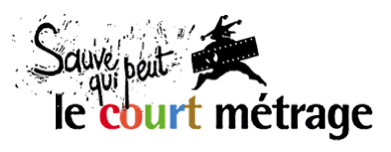 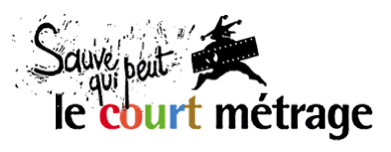 presentsEURO CONNECTION XII4-5 February 2020 – Clermont-Ferrand